ПАСПОРТдорожной безопасности муниципального бюджетного дошкольного образовательного учреждения центра развития ребенка – детского сада №38 «Журавушка» города Новошахтинска2016Общие сведения муниципальное бюджетное дошкольное образовательное учреждение центр развития - ребенка детский сад №38 «Журавушка» города Новошахтинска________________________________________________(Наименование ОУ)Тип ОУ ___Центр развития ребенка__________________________________Юридический адрес ОУ:  346908, Ростовская область, город Новошахтинск, улица Достоевского 34-а.__________________________Фактический адрес ОУ: 346908, Ростовская область, город Новошахтинск, улица Достоевского 34-а._______________________________________Заведующий  МБДОУ                 Мотина Е.А.               3-16-22 –рабочий	(фамилия, имя, отчество) 	 (телефон)                                                                                                                                                              8-908-185-80-25 - мобильныйОтветственные работники муниципального органа  образования                       _____Инспектор  Управления образования                                                 Администрации   города Новошахтинска                                                                                                Попова Е.В.              	           (должность)                                            (фамилия, имя, отчество)                                            ____________8-960-457-95-79_______________                                                                                                                                                                (телефон)Ответственные отГосавтоинспекции                        инспектор ДПС     ____________________                                                                                                                                        (должность)                            (фамилия, имя, отчество)                                                         ___________________________________                                                                                                                                                                                      (телефон)Ответственные работники за мероприятия по профилактикедетского травматизма            старший воспитатель         Ильичева Н.Д.	           (должность)                                                     (фамилия, имя, отчество)                                                 8-951-539-55-59____________________                                                                                                                                                                        (телефон)Руководитель или ответственный работник дорожно-эксплуатационнойорганизации, осуществляющейсодержание УДС                                  МКУ ЖКХ                   2-03-75                                                                                                                                           (фамилия,  имя, отчество)                                        (телефон)Руководитель или ответственный работник дорожно-эксплуатационнойорганизации, осуществляющейсодержание ТСОДД*                              МКУ  ЖКХ                2-03-75                                                                                                                                           (фамилия,  имя, отчество)                                        (телефон)Количество учащихся  _______________155________________________Наличие уголка по БДД ___имеются в каждой возрастной группе_______                                                                         (если имеется, указать место расположения)Наличие класса по БДД _______нет_________________________________                                                                         (если имеется, указать место расположения)Наличие автогородка (площадки) по БДД   имеется на территории МБДОУВремя  работы   МБДОУ:7.00-19.00Телефоны оперативных служб:______________01,  010 -  МЧС___________________02, 020 - полиция__________03, 030 – скорая помощь_СодержаниеПлан - схемы  МБДОУ д/с №38.район расположения МБДОУ д/с №38, пути движения транспортных средств и детей (воспитанников);организация дорожного движения в непосредственной близости от образовательного учреждения с размещением соответствующих технических средств, маршруты движения детей и расположение парковочных мест; пути движения транспортных средств к местам разгрузки/погрузки и рекомендуемых безопасных путей передвижения детей по территории образовательного учреждения.I. План - схемы МБДОУ д/с №38.План-схема района расположения МБДОУ д/с №38,пути движения транспортных средств и детей (воспитанников)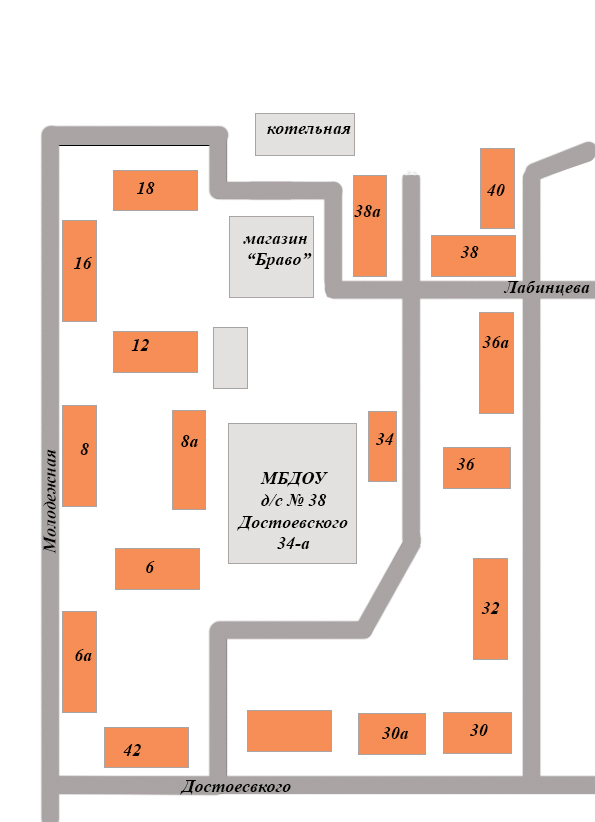                                  - движение детей                                                                   - жилая застройка                                             - проезжая часть                                                         - учреждения                   - опасный участокСхема организации дорожного движения в непосредственной близости от образовательного учреждения с размещением соответствующих технических средств, маршруты движения детей и расположение парковочных местОграждение МБДОУ                                                 движение детейНаправление транспортного потокаПути движения транспортных средств к местам разгрузки/погрузки и рекомендуемые пути передвижения детей по территории образовательного учреждения                               Ограждение МБДОУ                                                  движение детей                     Въезд и выезд транспортных средств	- Место разгрузки/ погрузки                             Направление транспортного потока               «СОГЛАСОВАНО»Начальник Управления образования Администрации города НовошахтинскаТ.П.Бахтинова                    ______ Т.П.Бахтинова «СОГЛАСОВАНО»Начальник ОГИБДД отдела МВД по городу Новошахтинску майор полиции Н.И.Быхалов_____ Н.И.Быхалов               «СОГЛАСОВАНО»Начальник Управления образования Администрации города НовошахтинскаТ.П.Бахтинова                    ______ Т.П.Бахтинова «СОГЛАСОВАНО»Начальник ОГИБДД отдела МВД по городу Новошахтинску майор полиции Н.И.Быхалов_____ Н.И.Быхалов«УТВЕРЖДАЮ»Заведующий МБДОУ д/с №38 «Журавушка»Е.А.Мотина______   Е.А.Мотина«УТВЕРЖДАЮ»Заведующий МБДОУ д/с №38 «Журавушка»Е.А.Мотина______   Е.А.Мотина